ZRUŠENÍ DIVADLA „MRAZÍK“ – 14.12.2023Vážení rodiče,z důvodu velké nemocnosti dětí v MŠ bohužel rušíme zítřejší - 14.12.2023 - divadlo v kině Blansko s názvem „Mrazík“. Děkujeme za pochopení.Personál MŠ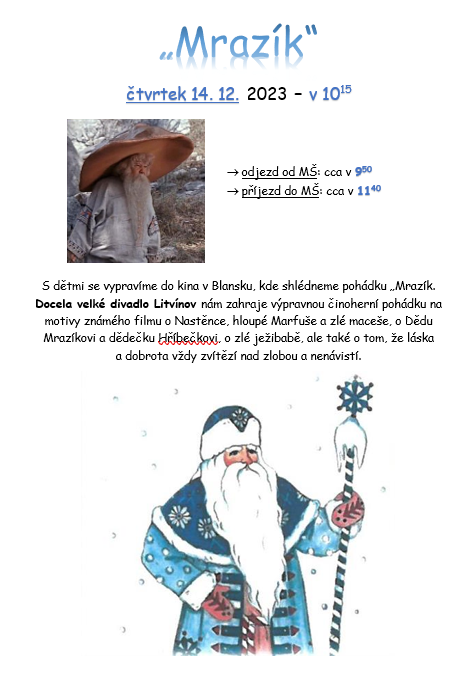 